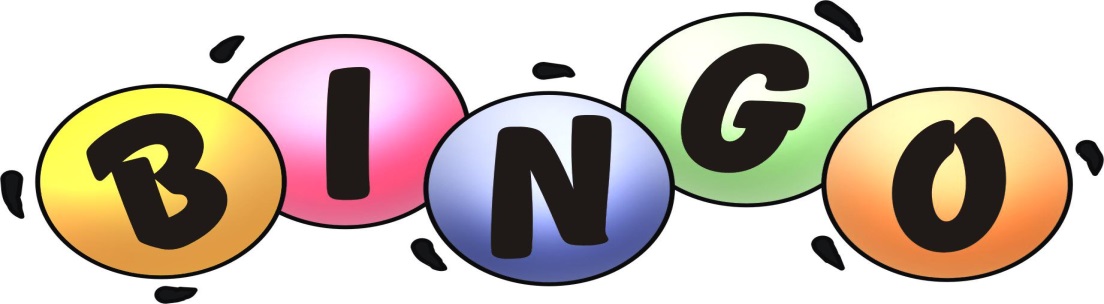 62395117369538157910459217924812810751651983491051379521087254310896513862139417596893176246135972148234910618421091062943810752611023942411053891034723671092568421053682